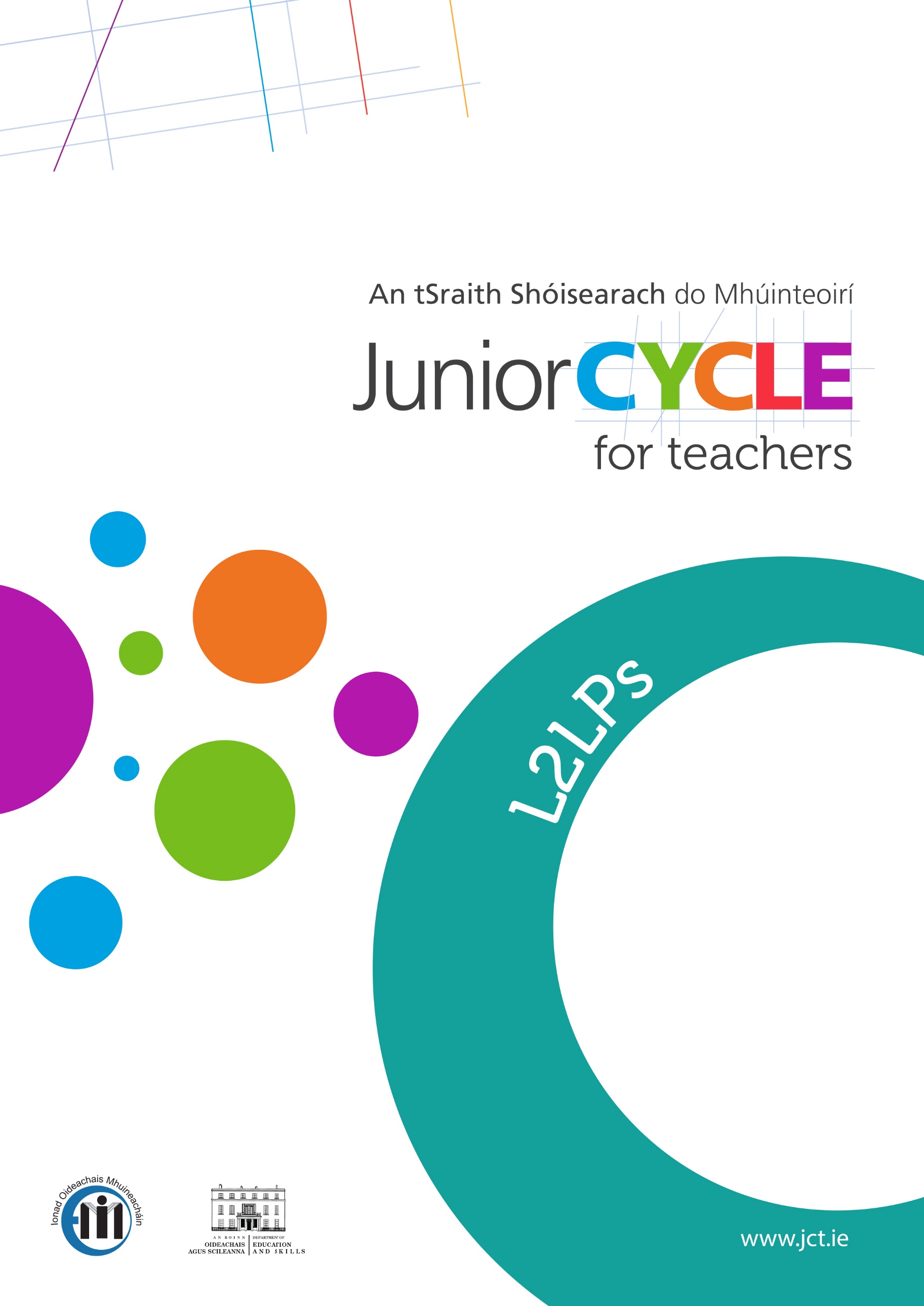 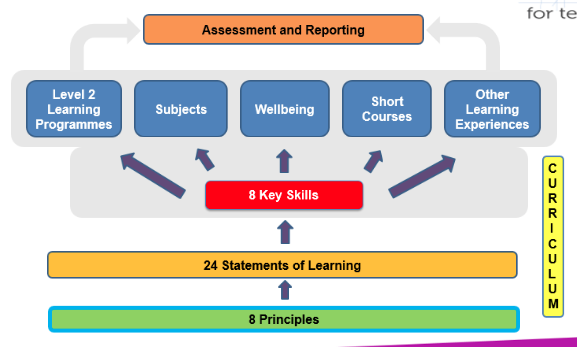 Sample – Yearly Plan.  4 Year Programme.  Year 1 Teacher to pick outcomes to follow for class and/or individual students. Year 2Year 3Year 4SAMPLE YEARLY PLAN broken into TERMLY plans- TERM ONETERM TWOTERM THREE2nd Year Student studying a mix of Level 2 and Level 3 subjectsSample general overview timetable First Year studentStudent A – A first year student with a diagnoses of mild general learning disabilities. He will follow a reduced curriculum and will undertake five subjects at Junior Certificate Level 3, in a mainstream setting, (English, Maths, History, Geography, Business and CSPE). During the remainder of the time he will be withdrawn from mainstream and will be working on elements of the PLU’s, either on a 1:1 basis or in small groups. PLEASE NOTE THESE TIMETABLES DO NOT REFLECT MOVE TO MINIMUM 40 MINUTE CLASSESPLEASE NOTE THESE TIMETABLES DO NOT REFLECT MOVE TO MINIMUM 40 MINUTE CLASSESStudent B – A first year student who is borderline functioning within the moderate range of general learning disabilities. He will not be undertaking any final exams in Junior Cycle subjects at Level 3, but will experience some mainstream classes and subjects. During his time in mainstream subject classes he will be working on elements from different PLU’s. During the remainder of the time he will be withdrawn from mainstream and will be working on elements of the PLU’s, either on a 1:1 basis or in small groups.PLEASE NOTE THESE TIMETABLES DO NOT REFLECT MOVE TO MINIMUM 40 MINUTE CLASSESPLEASE NOTE THESE TIMETABLES DO NOT REFLECT MOVE TO MINIMUM 40 MINUTE CLASSESSample Timetable of PLU’s - 250 hours per PLU and 100 hours per Short Course* Yellow indicates time slots that can be used towards other curricular activities as required for each class, e.g. Swimming, Speech Therapy, and Occupational Therapy.Communication  & LiteracyNumeracyPersonal CareLiving in the CommunityPreparation for WorkShort CourseTerm 1- Speaking appropriately for a variety of purposes and demonstrating attentiveness as a listener- Using expressive arts to communicate - Using non-verbal behaviour for a variety of purposes:- Developing an awareness of number-Managing Money-Using a calculator - Developing good daily personal care:– Developing good relationships– Being able to set goals for learningTerm 2- Reading to obtain basic information- Using expressive arts to communicate- Using a range of writing forms to express opinions - Developing an awareness of time - Developing healthy eating habits –Resolving conflict– Being able to set goals for learningTerm 3- Using expressive arts to communicate-Using Information and communication technology for a range of purpose- Using Shapes - Becoming aware of one’s sexuality – Using Local facilities– Being able to set goals for learningCommunication  & LiteracyNumeracyPersonal CareLiving in the CommunityPreparation for WorkShort CourseTerm 1- Speaking appropriately for a variety of purposes and demonstrating attentiveness as a listener- Using expressive arts to communicate - Using non-verbal behaviour for a variety of purposes- Developing an awareness of number-Managing Money-Using a calculator-Developing a healthy lifestyle– Developing good relationships-Finding out about workTerm 2- Reading to obtain basic information- Using expressive arts to communicate- Using a range of writing forms to express opinions- Developing an awareness of Temperature-- Developing an awareness of time - Being able to manage stress –Resolving conflict-Finding out about workTerm 3- Using expressive arts to communicate-Using Information and communication technology for a range of purpose-Developing an awareness of weight and capacity- Becoming aware of one’s sexuality-Seeking help and advice-Finding out about workCommunication  & LiteracyNumeracyPersonal CareLiving in the CommunityPreparation for WorkShort CourseTerm 1- Speaking appropriately for a variety of purposes and demonstrating attentiveness as a listener- Using expressive arts to communicate - Using non-verbal behaviour for a variety of purposes- Developing an awareness of number-Managing Money-Using a calculator- Developing good daily personal care– Developing good relationships– Preparing for a work related activity -Taking part in a work related activityTerm 2- Reading to obtain basic information- Using expressive arts to communicate- Using a range of writing forms to express opinions-Developing an awareness of length and distance-Developing an awareness of time-Knowing how to stay safe –Resolving conflict– Preparing for a work related activity -Taking part in a work related activityTerm 3- Using expressive arts to communicate-Using Information and communication technology for a range of purpose- Developing spatial awareness -Becoming aware of one’s sexuality-Making consumer choices– Preparing for a work related activity -Taking part in a work related activityCommunication  & LiteracyNumeracyPersonal CareLiving in the CommunityPreparation for WorkShort CourseTerm 1- Speaking appropriately for a variety of purposes and demonstrating attentiveness as a listener- Using expressive arts to communicate - Using non-verbal behaviour for a variety of purposes- Developing an awareness of number-Managing Money-Using a calculator-Making personal decisions– Developing good relationships-Developing an awareness of health and safety using equipment-Taking part in a work related activityChoice 1Term 2- Reading to obtain basic information- Using expressive arts to communicate- Using a range of writing forms to express opinions-Using data for a range of purposes- Recognising Emotions –Resolving conflict-Developing an awareness of health and safety using equipment-Taking part in a work related activityTerm 3- Using expressive arts to communicate-Using Information and communication technology for a range of purpose-Developing an awareness of time-Becoming aware of one’s sexuality-Making Consumer choices-Developing an awareness of health and safety using equipment-Taking part in a work related activityCommunication & LiteracyNumeracyLiving in the CommunityPersonal CarePreparing for WorkSpeaking appropriately for a variety of purposes and demonstrating attentiveness as a listenerManaging moneySeeking Help and adviceD1. Name the relevant agencies that offer our support and advice to the publicBeing able to manage stressD1. Describe school/community/personal situations that are stressfulPreparing for a work related activityC1. Identify and list their own talents, strengthsA1. Listen to obtain information relating to more than one optionA1. Recognise frequently used Euro notes and coinsSeeking Help and adviceD1. Name the relevant agencies that offer our support and advice to the publicBeing able to manage stressD1. Describe school/community/personal situations that are stressfulPreparing for a work related activityC1. Identify and list their own talents, strengthsA2. Ask questions  obtain informationA2. Pay for an item correctly and count the change in a mock-up or real life shopping transactionD2. Describe the schools procedure to report an incidentD2.  Recognise some of the signs of stressC2. Create a curriculum vitae including personal profile, education and work experience detailsA3. Follow a series of spoken instructions under supervisionDeveloping an awareness of numberD3. Compile a short list of people or groups who can provide support, including personal contacts and group/organisationsD3. Identify some ways to relaxC3. Participate in a short interviewA3. Follow a series of spoken instructions under supervisionB1. Recognize numbers up to 100 in Numeral formD3. Compile a short list of people or groups who can provide support, including personal contacts and group/organisationsD3. Identify some ways to relaxC3. Participate in a short interviewA4. Express personal opinions, facts and feelings appropriatelyB2. Recognize place value in relation to units, tens and hundredsD4. Describe how to contact a range of people or organisations in their local area that can provide help and adviceD4. Demonstrate a relaxation techniqueC4. Keep a punctuality and attendance record for a monthA5. Participate in practical formal and informal communicationsDeveloping an awareness of temperatureD5. Visit a local community organisation and ask for adviceD5. Practise a range of relaxation techniques in real life circumstancesC5. Carry out specific tasks in a range of roles in schoolA5. Participate in practical formal and informal communicationsC1. Use appropriate words to describe temperatureD5. Visit a local community organisation and ask for adviceD5. Practise a range of relaxation techniques in real life circumstancesC5. Carry out specific tasks in a range of roles in schoolUsing non-verbal behaviour for a variety of purposesC2. Identify instruments used for indicating and adjusting temperatureD6. Identify a range of situations in which ability to relax has been helpfulC6. Keep a record of tasks completed in a journalB1. Identify a range of non-verbal communication methodsC4. Compare temperatures for the different times of the yearD6. Identify a range of situations in which ability to relax has been helpfulC6. Keep a record of tasks completed in a journalB2. Use appropriate non-verbal behaviour in communication a simple ideaC5. Locate appropriate temperatures on a cooker dialD6. Identify a range of situations in which ability to relax has been helpfulC6. Keep a record of tasks completed in a journalB4. Respond to non-verbal signals and signs encountered in daily lifeDeveloping an awareness of timeB4. Respond to non-verbal signals and signs encountered in daily lifeJ5. Find a specified day or date on a calendar or timetableB5. Follow the sequence of non-verbal instructions or directions for a frequent activityJ6. Match months or activities with their seasonsCommunication and LiteracyNumeracyLiving in the CommunityPersonal CarePreparing for WorkReading to obtain basic information:Managing moneyA5. Recognise the difference between using money to buy essential items and luxury itemsUsing Local Facilities C1. List ways of spending leisure timeBecoming aware of ones sexualityF1. Identify the standard names of the sexual organsTaking part in a work related activityC1. Read familiar words that are commonly used and personally relevantManaging moneyA5. Recognise the difference between using money to buy essential items and luxury itemsUsing Local Facilities C1. List ways of spending leisure timeBecoming aware of ones sexualityF1. Identify the standard names of the sexual organsTaking part in a work related activityC3. Interpret different forms of writing and text, including social sight signs and symbolsA6. Plan a personal budget for a weekC2. Identify familiar places and organisations in the local community.F2. Describe the functions of the sexual parts of the bodyOne of the below:HorticultureMini-enterprisePlan a school functionOrganise a day tripC3. Interpret different forms of writing and text, including social sight signs and symbolsDeveloping an awareness of numberB3. Add two digit whole numbers that total less than 100 in the context of an everyday situationC2. Identify familiar places and organisations in the local community.F2. Describe the functions of the sexual parts of the bodyOne of the below:HorticultureMini-enterprisePlan a school functionOrganise a day tripC4. Find key information from different forms of writingB4. Subtract two digit whole numbers in the context of an everyday situationC3. Distinguish between what is free and what has to be paid for in the communityF3. Recognise the physical and emotional changes which occur in boys and girls during adolescenceC4. Find key information from different forms of writingB5. Estimate quantities to nearest value of in broad termsC3. Distinguish between what is free and what has to be paid for in the communityF3. Recognise the physical and emotional changes which occur in boys and girls during adolescenceC4. Find key information from different forms of writingDevelop an awareness of weight and capacityD1. Use appropriate vocabulary to describe the units of weight and capacityC3. Distinguish between what is free and what has to be paid for in the communityF3. Recognise the physical and emotional changes which occur in boys and girls during adolescenceUsing a range of writing forms to express opinionsD2. Identify the marks for the units of weights and capacityC4. Participate in a school-based community project and record their participation, e.g. a litter campaignF4. Recognise the difference between appropriate and inappropriate ways of expressing feelingsD1.  Write/type notes and messages needed for simple tasksD3. List some examples of weight and capacity from daily lifeC4. Participate in a school-based community project and record their participation, e.g. a litter campaignF4. Recognise the difference between appropriate and inappropriate ways of expressing feelingsD1.  Write/type notes and messages needed for simple tasksD4. Use a graduated vessel to work out the capacity of liquidsC4. Participate in a school-based community project and record their participation, e.g. a litter campaignF4. Recognise the difference between appropriate and inappropriate ways of expressing feelingsD2. Write/type at least five sentences so that they convey meaning or informationD5. Use a weighing scales to work out the weight of powders and solidsF5. Recognise the difference between a friendship and a more intimate relationshipD2. Write/type at least five sentences so that they convey meaning or informationDeveloping an awareness of time J1. Tell the time from an analogue clock for the hour, half hour, and quarter hourF5. Recognise the difference between a friendship and a more intimate relationshipD6. Use a range of different forms of writing to suit purpose and audienceJ3. Identify the key times during the day, on the hour, half hour, quarter hourCommunication and LiteracyNumeracyLiving in the CommunityPersonal CarePreparing for WorkUsing information and communication technologiesManaging moneyA7. Save a small amount of money each week to buy an itemResolving ConflictB1. Describe what peer pressure is, give examples of peer pressure and suggest ways to handle itKnowing how to stay safeE1. Identify key safety risks in the workplace/home/communityOne of the below:Horticulture                    Mini-enterprise              Plan a school function Organise a day tripF2. Use technology requiring not more than three functions, for personal, home and educational/workplaceManaging moneyA7. Save a small amount of money each week to buy an itemResolving ConflictB1. Describe what peer pressure is, give examples of peer pressure and suggest ways to handle itKnowing how to stay safeE1. Identify key safety risks in the workplace/home/communityOne of the below:Horticulture                    Mini-enterprise              Plan a school function Organise a day tripF5. Turn a personal computer on and off safelyDeveloping an awareness of numberB4. Subtract two-digit whole number s in the context of an everyday situationB2.  Describe ways of handling peer pressureE2. Recognise when personal safety is threatened, e.g. bullying/harassmentF6. Identify the information symbols on a desktopDeveloping an awareness of numberB4. Subtract two-digit whole number s in the context of an everyday situationB2.  Describe ways of handling peer pressureE2. Recognise when personal safety is threatened, e.g. bullying/harassmentF7. Use frequently used keys appropriatelyB5. Estimate quantities to the nearest value in broad termsB2.  Describe ways of handling peer pressureE2. Recognise when personal safety is threatened, e.g. bullying/harassmentF8. Use a software package, involving opening a package, entering and manipulating text/image/data, save to file, print and exit safelyB5. Estimate quantities to the nearest value in broad termsB2.  Describe ways of handling peer pressureE2. Recognise when personal safety is threatened, e.g. bullying/harassmentF9. Access a range of websites on the internetDevelop an awareness of lengthE2. Identify the units of length and distance on a ruler, metre stick, and measuring tapeB3. Demonstrate an ability to negotiate with peersE3. Name daily practices that promote personal safety, e.g. using pedestrian crossings, disconnecting electrical equipment at night, pouring hot liquids in after cold, wearing protective clothes/gloves, seeking adviceF10. Find information for a project on the webE3. Use a ruler to draw and measure different lengths of linesB3. Demonstrate an ability to negotiate with peersE3. Name daily practices that promote personal safety, e.g. using pedestrian crossings, disconnecting electrical equipment at night, pouring hot liquids in after cold, wearing protective clothes/gloves, seeking adviceF11. Send and open an emailE5. Measure the length of common placesB4. Describe the characteristics of bullying behaviourE4. Describe appropriate response when a risk is identifiedUsing expressive arts to communicateDeveloping an awareness of time                                               J2. Tell the time from a digital clock for the hour, half hour, quarter hourB5. Identify the schools approach to dealing with bullying behaviourE1. Participate in a performance or a presentationJ4. Solve problems to work out the passage of timeB6. Identify the steps for dealing with conflictE2. Create a range of images using a variety of materialsE3. Produce a piece of work for display9.00Class 1Class 2Class 3BreakClass 4Class 5Class 6LunchClass 7Class 8Class 9MondayTutorRm 30ESSGeographyMr. FarrellyR31Living in the CommunityMs. FloodR8Caring for AnimalsMs. MaguireR8EnglishD. MiddletonR40Subject SupportMs. MiddletonPersonal Care (Social)Ms. FloodR8MathsMr. StoneR 42SPHEJ. PotterR1Irish Studies/ECDLMr. WatersR30 TuesdayTutorRm 30Mr. StoneMathsR 42Ms. MiddletonReligionR40Caring for AnimalsMs. MaguireR8Personal Care(Healthy Lifestyle)Ms. MaguireR8Irish Studies/ECDL Mr. Water’s R 30   EnglishMs. MiddletonR 40P.EP.EESSHistoryMs. NeedhamR 30WednesdayNo Tutor ClassEnglishD. MiddletonR40 C.S.P.EJ. PotterR 1WoodworkM. WaldronR 4Caring for AnimalsMs. MaguireR 8Living in the  CommunityMs. FloodR 8Mr. StoneMathsR 42ThursdayTutorRm 30Personal Care(Social)Ms. FloodR 8Mr. StoneMathsR 42ESSHistoryMs. NeedhamR 30WoodworkM. WaldronR4WoodworkM. WaldronR 4EnglishMs. MiddletonR 40LICMs. RyanR 8Preparing forWorkMs.RyanR 8Irish Studies/ECDLMr .WatersR30FridayTutorRm 30WoodworkM. WaldronR 4Review of week/Goal settingMs. FloodR 8Caring for AnimalsMs. MaguireR 8Caring for AnimalsMs. MaguireR 8Irish Studies/ECDLMr.WatersR30Mr. StoneMathsR 42K. GalvinScienceR 12EnglishD. MiddletonR 40SupportL2LPs (including short course) taught outside of classPLUs taught as part of mainstream subject class Specific learning objectives decided on by subject department taught in classSmall Group Level 3 subject (as alternative to History and Geography)Level 3 subjects (mainstream classes)Class for all students with Irish Exemptions-broken into 1 day Irish studies 1 day ECDL/Computers 2 days support or EAL Student AMondayTuesdayWednesdayThursdayFriday9.00 – 9.10TutorialTutorialTutorialTutorialTutorial9.10 – 9.50CSPECommunication & LiteracyPersonal Care Living in a CommunityCommunication & Literacy9.50 – 10.25MathsLiving in a CommunityMathsLiving in a Community Numeracy10.25 – 11.00Short CourseEnglishNumeracyLiving in a Community Numeracy11.00 – 11.15BreakBreakBreakBreakBreak11.15 – 11.55GeogPersonal Care BusinessEnglishArt11.55 – 12.30Personal Care GeogCommunication & LiteracyMathsMaths12.30 – 13.05BusinessHome EcEnglishSocial SkillsEnglish13.05 – 13.45Lunch LunchLunchLunchLunch13.45 – 14.20HistoryHome EcPreparing for WorkHistoryShort Course14.20 – 14.55Preparing for workPreparing for WorkPersonal Care Preparing for 
WorkShort CourseStudent AMondayTuesdayWednesdayThursdayFriday9.00 – 9.10TutorialTutorialTutorialTutorialTutorial9.10 – 9.50CSPE Communication & LiteracySpeaking appropriately for a variety of reasonsPersonal CareMaking personal decisions Living in a CommunityUsing local facilitiesCommunication & LiteracyUsing non-verbal behaviour to get the message across 9.50 – 10.25Maths Living in a CommunityDeveloping good relationshipsMaths Living in a Community Seeking help & adviceNumeracyDevelop an awareness of number10.25 – 11.00Short CourseCaring for AnimalsEnglish NumeracyUsing a calculator Living in a CommunityOrganise a day trip  NumeracyDevelop an awareness of time 11.00 – 11.15BreakBreakBreakBreakBreak11.15 – 11.55Geography Personal Care Recognising EmotionsBusiness English Art11.55 – 12.30Personal Care Developing a healthy lifestyleGeographyCommunication & LiteracyUsing suitable technologies for a range of purposesMathsMaths12.30 – 13.05BusinessHome Ec.EnglishSocial SkillsBeing able to manage stressEnglish13.05 – 13.45Lunch LunchLunchLunchLunch13.45 – 14.20History Home Ec. Preparing for WorkMini-CompanyHistory Short CourseCaring for animals14.20 – 14.55Preparing for workBeing able to set goals for learningPreparing for WorkPreparing for a work related activity Personal Care Making personal decisionsPreparing for workFinding out about work Short CourseCaring for animalsStudent BMondayTuesdayWednesdayThursdayFriday9.00 – 9.10TutorialTutorialTutorialTutorialTutorial9.10 – 9.50CSPESPHEReligionMusicCommunication & Literacy9.50 – 10.25MathsLiving in a CommunityMathsMusicNumeracy10.25 – 11.00Short CourseEnglishNumeracyLiving in a Community Numeracy11.00 – 11.15BreakBreakBreakBreakBreak11.15 – 11.55PEPersonal Care Personal CareEnglishCommunication & Literacy 11.55 – 12.30PEMetalworkCommunication & LiteracyMathsMaths12.30 – 13.05Communication & LiteracyMetalworkEnglishArtEnglish13.05 – 13.45Lunch LunchLunchLunchLunch13.45 – 14.20Communication & LiteracyWoodworkPreparing for WorkArtHome Ec14.20 – 14.55Living in the CommunityWoodworkPreparing for Work Short CourseHome Ec14.55 – 3.30ComputersSocial SkillsPreparing for WorkShort Course Preparing for workStudent BMondayTuesdayWednesdayThursdayFriday9.00 – 9.10TutorialTutorialTutorialTutorialTutorial9.10 – 9.50CSPEResolving ConflictSPHEBe able to manage stressReligion Developing good relationshipsMusicUsing expressive arts to communicateCommunication & LiteracyUsing non-verbal behaviour to get a message across9.50 – 10.25MathsDeveloping spatial awarenessLiving in a CommunityDeveloping good relationshipsMathsDevelop an awareness of length and distanceMusicUsing expressive arts to communicateNumeracyDevelop an awareness of number10.25 – 11.00Short CourseCaring for AnimalsEnglishReading to obtain basic informationNumeracyUsing a calculator Living in a Community Organise a day tripNumeracyDevelop an awareness of time11.00 – 11.15BreakBreakBreakBreakBreak11.15 – 11.55PEDeveloping healthy eating habitsPersonal Care Recognising EmotionsPersonal CareKnowing how to stay safeEnglishSpeaking appropriately for a variety of purposesCommunication & LiteracyUsing shapes / using expressive arts to communicate 11.55 – 12.30PE Developing a healthy lifestyleMetalworkDeveloping an awareness of health and safetyCommunication & LiteracyUsing suitable technologies for a range of purposes Maths Managing MoneyMaths Using data for a range of purposes12.30 – 13.05Communication & LiteracyUsing a range of writing forms to express opinionsMetalwork Developing an awareness of health and safetyEnglish Reading to obtain basic informationArt Using expressive arts to communicateEnglish Using a range of writing forms to express opinion13.05 – 13.45Lunch LunchLunchLunchLunch13.45 – 14.20Communication & LiteracyReading to obtain basic informationWoodworkDeveloping an awareness of health and safetyPreparing for WorkMini - CompanyArt Using ShapesHome Ec. Developing healthy eating habits14.20 – 14.55Living in the CommunityUsing local facilitiesWoodworkDeveloping an awareness of health and safetyPreparing for Work Making personal decisionsShort CourseCaring for animalsHome Ec. Developing healthy lifestyles14.55 – 15.31Computers Using information and communication technology for a range of purposesSocial SkillsRecognising emotionsPreparing for WorkBeing able to set goals for learningShort Course Caring for animalsPreparing for workPreparing for a work related activity 09.00AssemblyAssemblyAssemblyAssemblyAssembly09.20Communication & LiteracyCommunication & Literacy Communication & LiteracyCommunication & LiteracyCommunication & Literacy09.50NumeracyNumeracyNumeracyNumeracyNumeracy10.20Living in the CommunityPersonal CarePreparing for WorkPersonal Care10.50BreakBreakBreakBreakBreak11.00Short Course 1Living in the CommunityPersonal CarePreparing for Work11.30Short Course 1Living in the CommunityLiving in the Community12.00Religion Religion Religion Religion Religion 12.30LunchLunchLunchLunchLunch13.00Personal CarePersonal CareLiving in the Community13.30Preparing for Work Preparing for WorkShort Course 214.00 Preparing for WorkShort Course 2